Actions Required :  (Headings 3 identify permittee, Headings 4 identify plan area) This draft contains brown text that is marked font effect “hidden”  Toggle the paragraph mark  that is used to show formatting to see the hidden text.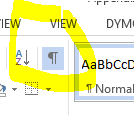 The city of Bellingham will take the following actions that enhance or focus the stormwater management plan to meet their total phosphorus and fecal coliform wasteload allocations.Public Education, Outreach, and Engagement With each annual report, report on progress developing and after development, results from, a repeatable survey to measure watershed residents’ beliefs, behaviors and attitudes over time related to Lake Whatcom water quality problems and solutions to inform the development of Lake Whatcom Watershed outreach programs. (COB 1A41)With each annual report, provide to Ecology the informational packet distributed to all watershed resident, and report annually on how many new watershed property owners received copies.(COB 1.A2 a and b)With the March 2020 annual report, provide Lake Whatcom Cooperative Management Program Five Year work plan, Program Area 9 updates. (COB 1B and Milestone B  see also WC 1A)Stormwater ManagementWith each annual report, provide prioritized list of new treatment and flow control Capital Improvement Projects.  The submittal will track all relevant steps of the project(s) including but not limited to:Land acquisition DesignConstructionEstimated CostDrainage Area Treated Acres(COB 2A1 Milestone I see also WC 2A1)With March 2024 annual report, provide list of retrofit opportunities with applicable timelines to incorporate new technology and or new strategies into existing stormwater facilities. (COB 2A2 and Milestone F See also WC 2A2)With each annual report, the county will provide an updated Capital Improvement Project list and identify those that have been funded by competitive grants and other sources.  (COB 2A3)Stormwater ManagementWith each annual report, the city will report on phosphorus in the following categories:Phosphorus treatment and flow control capital projects;Homeowner improvements through the Homeowner Incentive Program (HIP)Land use regulations; andOperations and maintenance activities.Reductions will be expressed as reduction in Effective Developed Acres, and may also be expressed as mass per unit time. (COB 2B1 and Milestone J see also WC 2B1)With each annual report the city will report on success implementing Stormwater Management actions identified in the current version of the Lake Whatcom Work Plan.  (COB 2B2 STEVE would be OK removing)With each annual report, the city will provide an estimate of total phosphorus removed from roads with enhanced street sweeping and estimate the equivalent reduced effective developed acres. (COB 2C1)Operational Best Practices and Good HousekeepingWith each annual report the city will provide the pounds of hazardous material and pounds of phosphorus in chemicals collected from watershed participants, though their participation in the Lake Whatcom Management Program. (COB 4B STEVE asks will this be city residences in the watershed?  Should it be one time and tied to Milestone C with the county as lead ie WC 1C?).In the annual report, following the completion of the watershed-specific appendix to the city’s operational plan (no later than March 2024) the city will submit the appendix with the annual report.  (COB 4C)Water Quality Monitoring and Effectiveness EvaluationWith each annual report, the city will provide a list of the activities that they supported that focuses on monitoring and documenting water quality parameters on behalf of the Lake Whatcom Management Program.  (COB 5A STEVE would be OK with deleting or narrowing to required funding of IWS contract to maintain 10 months of profile data)With the March 2021 annual report the city shall provide an evaluation of the effectiveness of built (STEVE suggests existing) stormwater treatment and flow control facilities and an assessment of overall performance in reducing phosphorus and fecal coliform. (COB 5B and Milestone C see also WC 5B)In August 2018, the city (in coordination with the County) will submit a list of studies designed to narrow uncertainty in the lake response and watershed loading models.  (STEVE says – I reordered this assuming that the QAPPs identified below will follow this work COB 5C, Milestone G see also WC 5C.With the March 2019 annual report, (STEVE says we need to set a deadline for this one. And city county may want to submit before  or just after annual report so like above it could be independent date.)submit Quality Assurance Project Plan (QAPP), jointly with Lake Whatcom Cooperative Management Program for approval by Ecology for updates to models used to assess pollutant loading and lake response.  (COB 5C and Milestone G see also WC 5C)Starting in March 2020 annual report, provide status of the timelines in the QAPPs approved by Ecology. (COB 5C and ilestone G see also WC 5C) AdminstrationBy August 1, 2023, the city, in coordination with the county, will submit Lake Whatcom Implementation tasks for 2024-2029. (Admin city and county A, Milestone D) Whatcom County will take the following actions that enhance or focus the stormwater management plan to meet their total phosphorus and fecal coliform wasteload allocations.Public Education, Outreach, and Engagement With the March 2020 annual report, provide Lake Whatcom Cooperative Management Program Five Year work plan, Program Area 9 updates. (WC 1A and Milestone B  see also COB 1B)With each annual report Whatcom County will provide a evaluation of annual workshops on private stormwater facility maintenance (for residential and commercial developments), and provide/coordinate facility inspections and technical reports with maintenance guidelines and recommendations to the development.  The document will include the extent to which the workshops are reaching target audiences including residents, homeowners/condominium associations, and property managers/owners and any alterations needed to more effectively reach the target audiences. (WC 1B  and Milestone H)With each annual report, the county will provide the pounds of hazardous material and pounds of phosphorus in chemicals collected from watershed participants.  The totals will not exclude any totals submitted by the city.. (WC 1C Milestone  STEVE asks this related to COB 4B that did not make clear it was one time event  if it really is one time we can change to relevant year instead of reporting 0 for other years.).With each annual report, provide prioritized list of new treatment and flow control Capital Improvement Projects.  The submittal will track all relevant steps of the project(s) including but not limited to:Land acquisition DesignConstructionEstimated CostDrainage Area Treated Acres(WC 2A1 Milestone I see also COB 2A1)With March 2024 annual report, provide list of retrofit opportunities with applicable timelines to incorporate new technology and or new strategies into existing stormwater facilities. (WC 2A2 and Milestone F See also COB 2A2)With the March 2021 annual report the shall provide an evaluation of the effectiveness of built (STEVE suggests existing) stormwater treatment and flow control facilities and an assessment of overall performance in reducing phosphorus and fecal coliform. (WC 5B and Milestone C see also COB 5B)In August 2018, the county (in coordination with the city) will submit a list of studies designed to narrow uncertainty in the lake response and watershed loading models.  (STEVE says – I reordered this assuming that the QAPPs identified below will follow this work WC 5C, Milestone G see also COB 5C).With the March 2019 annual report, (STEVE says we need to set a deadline for this one. And city county may want to submit before  or just after annual report so like above it could be independent date.)submit Quality Assurance Project Plan (QAPP), jointly with Lake Whatcom Cooperative Management Program for approval by Ecology for updates to models used to assess pollutant loading and lake response.  (WC 5C and Milestone G see also COB 5C)In annual reports starting in March 2020, report status of the timelines in the QAPPs approved by Ecology. (COB 5C and Milestone G see also WC 5C) AdminstrationBy August 1, 2023, the county, in coordination with the city, will submit Lake Whatcom Implementation tasks for 2024-2029. (Admin city and county A, Milestone D) Name of TMDLLake Whatcom Watershed Total Phosphorus and Bacteria Total Maximum Daily LoadsEPA Approved Document(s) for TMDLLake Whatcom Watershed Total Phosphorus and Bacteria Total Maximum Daily Loads.  Volumes 1 (Water Quality Study Findings) and 2 (Water Quality Improvement Report)November 2008, and November 2014Publication No. 09-10-060Location of Original 303(d) ListingsWhatcom Lake 5846 and 8621 (WA-01-9170)Austin Creek 9719Anderson Creek 39036Brannian Creek 45603Smith Creek 39145Olsen Creek 45589 (WA-01-3150)Carpenter Creek 45604Euclid Creek 45618Silver Beach Creek 45633 (WA-01-3120)Mill Wheel Creek 45652Euclid Creek 48035Area Where TMDLRequirements ApplyThese requirements apply to areas served by MS4s within the city of Bellingham, and Whatcom CountyParameter(s)Total Phosphorus ,Fecal Coliform BacteriaEPA Approval DateApril 7, 2016MS4 Permittee:City of Bellingham WAR04-5550Whatcom County WAR04-5557